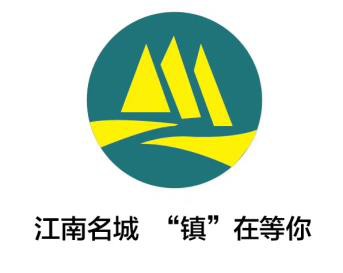 2020年镇江市新兴产业项目与人才需求镇 江 市 人 力 资 源 和 社 会 保 障 局 镇 江 市 工  业  和  信  息  化  局 镇   江   市   科   学   技   术   局为摸清全市新兴产业单位人才需求状况和紧缺程度，确保疫情期间我市人才引进服务质量,2 月—3 月初，市人社局会同市工信局、科技局，采取市、辖市（区）两级联动的方式，多渠道积 极开展调查，共征集到 116 家企业，项目需求 71 个，人才需求 2281 人，主要涉及到高端装备制 造、新材料、新能源、生物医药等特色新兴产业。为进一步深化产才融合，推进企业与人才对接交流，加强推介和发布，我们专门编印了该手册，联合第三方通过中国镇江网、镇江市人力资源社会保障网、镇江市工业和信息化网、镇江科技网、长三角政府人才网联盟网站、全国重点高校网站和全国大中城市联合招聘高校毕业生精准服务平台等对接渠道，集中对外发布，开展前期网上项目与人才对接交流。此外，我们将通过市场化的专业人力资源服务机构，加强人才推荐和引进工作，后期重点组织对接效果好的企业开展线上线下公益性招聘活动，进一步扩大宣传，加强推介发布，为用人单位多渠道、全方位地做好人才引进服务工作。同时，我们还将大力推行“双招双引”，将招才引智与招商引资充分结合起来，进一步密切项目与人才的契合度，提升人才引进效率。编 者2020 年 3 月PART1镇江简介……………………………………………………………………………………………… 01PART22020 年镇江市新兴产业项目与人才需求——项目篇…………………………………………………………………………………………… 03——人才篇…………………………………………………………………………………………… 06PART3镇江“金山英才”计划……………………………………………………………………………… 23PART4镇江市高校毕业生引进政策………………………………………………………………………… 25镇江位于长江下游南岸，具有“南山北水”的独特城市形态，素有“天下第一江山”的美誉，是国家历史文化名城、全国 文明城市、国家生态市、国家创新型试点城市，下辖丹阳、句容、扬中3个县级市，丹徒、京口、润州3个区和镇江新区、镇江高新区。全市土地面积3840平方公里，常住人口318.13万人。2019年，实现生产总值4200亿元，一般公共预算收入306.9亿元。 2020年1月，“中国城市科技创新发展指数2019”发布，镇江排名第25。2014年12月13日，习近平总书记视察镇江时称赞“镇江 的山水很美”，寄语“镇江很有前途”。概括而言为“四个交汇点”：镇江是一座交通枢纽城，具有“铁公水航”立体交通优势，拥有全省最长的长江深水岸线，港口吞吐量达1.5亿吨，已建成 万吨级以上码头泊位29个，与世界上71个国家和地区的288个港口建立了外贸运输业务。京沪高铁、沪宁城铁等5条铁路和沪宁、 宁杭等5条高速公路穿境而过，20分钟到南京、1小时到上海、4小时到北京。特别是随着连淮扬镇铁路的建成，镇江将成为南北 铁路“大动脉”的交汇点，汇聚更多人流、物流、资金流、信息流。镇江地处上海经济圈与南京都市圈交汇处，受“长江经济带”“苏南国家自主创新示范区”“扬子江城市群”“宁镇扬一 体化”“宁杭生态经济带”等重大机遇叠加影响，近年来镇江综合实力加速提升，主要人均指标位居全省前五位，形成了高端 装备制造、新材料两个千亿级产业，拥有1个国家级开发区、1个国家级高新区，1个国家级大学科技园、1个国家级现代农业示 范区、1个国家级综合保税区和5个国家级特色产业基地。镇江历史悠久，文字记载历史就有3000多年，吴文化与楚文化在此交汇，是国家历史文化名城、吴文化的重要发祥地，被 称为“吴头楚尾”。镇江自古人文荟萃，《梦溪笔谈》《文心雕龙》《昭明文选》等科学、文学巨著都成书于此，“白娘子水漫金山”、“甘露寺刘备招亲”等传说流传久远。镇江还是江苏省重要的高教、科研基地，拥有江苏大学、江苏科技大学等普 通高校，各类高层次人才近4万人，2017年新增国家级孵化器4家、国家级众创空间2家、国家级高新技术企业191家，创成国家 级公共实训基地和国家级高技能人才培训基地。镇江青山林立、丘陵延绵、水脉纵横、洲屿错落，自然禀赋得天独厚，全市共有235座山体，主城区就达26座，河流63条， 总长700余公里，素有“天下第一江山”和“城市山林”的美誉，具有“南山北水”的独特城市形态，被称为一座美得让人吃“醋” 的城市，是国家首批生态文明先行示范区、国家低碳建设试点城市和全省唯一的生态文明建设综合改革试点市，全市建成区绿 化覆盖率42.9%，人均公园绿地面积18.9平方米。全国首朵“生态云”一期工程上线运行，率先实现省级以上园区循环化改造全 覆盖，节能考核跻身全省前三。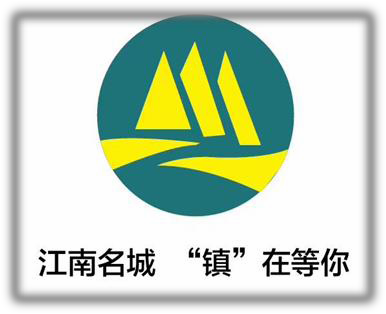 联系单位：镇江市人才服务中心 咨询电话：0511-84411702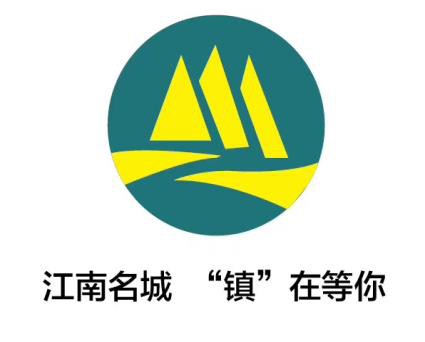 镇江“金山英才”计划2016—2020年，计划引进600名以上产业发展领域高层次领军人才。关于鼓励和支持高校毕业生来镇就业创业若干政策的意见（	摘	要	）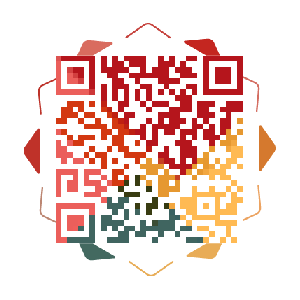 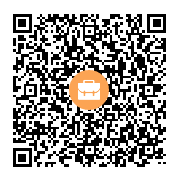 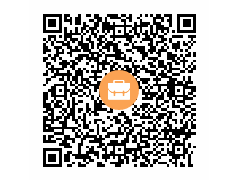 手机微信扫一扫重点需求全知晓企业服务 QQ 群	毕业生求职 QQ 群联系单位：镇江市人力资源市场管理办公室 （镇江市人才服务中心）联系电话：0511-84411702联系人：欧阳琦 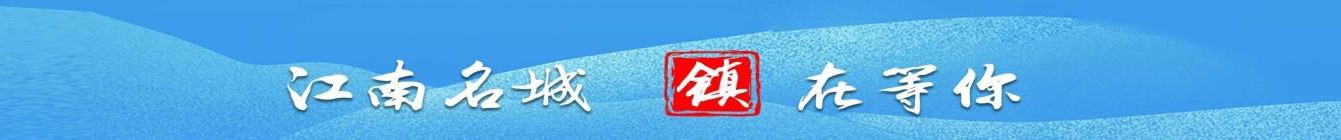 人才在线网址：www.hrol.cn序号企业名称所属产业项目名称总投资（万元）预计新增 销  售（万元）联系方式邮箱1江苏宝嵩机器人有限公司高端装备制造工业机器人柔性工作站的研发和产业化140008571615052993296xsq2878@163.com2江苏哈齐诺生物环保科技有限公司新材料EzySoil新型土壤涵养剂的研发与产业化推广100018651271662junliu115142@hotmail.com3江苏金合能源科技有限公司新能源冷链输运用复合相变蓄冷装备及其产业化研究8001000013862438264Meidi.yang@jinhe-energy.com4江苏史利姆智能测控技术有限公司新一代信息技术基于高可靠性传感器定制化技术服务20096015105193605122079309@qq.com5江苏天晟药业股份有限公司生物技术与新医药植物提取物及植物药深精加工项目46140442080511-87783888jstsyy@sohu.com6江苏山水环境建设集团股份有限公司环境、市政工程城镇黑臭水体生态治理工程企业技术中心80501890529621880123192@qq.com7建华建材（中国）有限公司制造业精益生产10013815160501mahuaian@jianhuabm.com8江苏金陵奥普特高分子材料有限公司新材料高导电性、低介电性热塑性弹性体的研究及制备15020018901593968rd04@jlopta.com9江苏金陵奥普特高分子材料有限公司新材料高耐油性、低压缩形变的先进热塑性弹性体中试及工业化2000400010江苏锋芒复合材料科技集团有限公司新材料砂光用超宽幅研磨带关键技术开发1000120001800528709811江苏华彤电气股份有限公司新一代信息技术基于lora无线传输的高压母线智能监测系统的研发800300013861369679124554744@qq.com12蜂巢动力系统(江苏)有限公司高端装备制造年产40万台EB/EN发动机16120018552535991lijin599520@163.com13蜂巢传动系统（江苏）有限公司高端装备制造蜂巢传动湿式双离合变速器（9DCT）3200004200001853122610514蜂巢电驱动系统（江苏）有限公司高端装备制造电驱动年产50万新能源汽车驱动电机&控制器项目2000004600001358610361715精诚工科汽车零部件（扬中）有限公司高端装备制造年产40万套发动机壳体、28万套变速箱壳体11140012000018531229254jgyzyzxmz@bdjgqc.com16江苏科海生物工程设备有限公司高端装备制造制药厂配套纯水设备5002000189215603981033708373@qq.com17江苏蓝威环保科技有限公司高端装备制造船舶压载水100001370529895818雷朋电气集团有限公司高端装备制造支吊架自动化生产线4001391457367719江苏太阳集团有限公司新材料银铝浆扩产改造1595281371920江苏星河阀门有限公司高端装备制造半导体接头及特殊阀门项目131600511-88455658jingm@ham-let.com21江苏亿能电气股份有限公司高端装备制造智能型配网三相不平衡治理装置制造项目0511-8845014522现代重工（中国）电气有限公司制造业配电柜生产流水线系统改造1377531828723镇江德利克真空设备科技有限公司高端装备制造真空设备扩产1381518287224镇江豪国窗饰制品有限公司新材料PVC百叶窗2000500015996842707wszjhg@126.com25江苏华夏制漆科技有限公司新材料水性树脂的研发500800189512839581207112616@qq.com26江苏捷诚车载电子信息工程有限公司新一代信息技术军民两用机动指挥通信信息系统综合集成4000200000511-85637986Jsjcrsb@126.com27江苏恒顺醋业股份有限公司生物技术与新医药基于微生物代谢调控技术开发富含苯乳酸的镇江香醋及其产业化625150014706108180hr@hengshun.cn序号企业名称所属产业项目名称总投资（万元）预计新增 销  售（万元）联系方式邮箱28江苏联海通信股份有限公司新一代信息技术面向5G的射频连接器和美化天线研发及产业化500200013337740401wj10675816@163.com29江苏力凡胶囊有限公司生物技术与新医药普鲁兰多糖的生产技术20005000511-85955570rd-ip@lefancaps.com.cn30江苏蓝圈新材料股份有限公司新材料装配式房屋技术升级1000500018206106077986159360@qq.com31镇江市科瑞制样设备有限公司高端装备制造矿产品智能制样机器人成套装备60050000511-88834303zjkerui@188.com32江苏振光电力设备制造有限公司高端装备制造输电线路热轧耐候角钢塔关键技术研发400200015189182246283336511@qq.com33江苏索普（集团）有限公司新材料新能源13万吨/年聚碳酸酯一体化项目20000026000015051118199huang_chunxia@163.com34镇江市金舟软件有限责任公司新一代信息技术基于工业大数据的智能设备运维保障服务平台1395280343935江苏鼎胜新能源材料股份有限公司新材料新一代动力锂电池用高性能铝箔/薄板的绿色制造技术37601605015262983212wyw910310@163.com36江苏海飞生物科技有限公司生物技术与新医药年产5000吨氨基葡萄糖、2000吨虾青素、30吨透明质酸生物产品 项目29500430001870610800837江苏海龙核科技股份有限公司新材料铝基碳化硼中子吸收板18015980559hr@entc.cn38江苏科大汇峰科技有限公司信息技术基于云计算技术的内部流程管控及智能协同办公服务平台1704001377535327813775353278@163.com39江苏名通信息科技有限公司现代服务业基于手机快应用资讯信息流的“阡陌信息”项目1000500013952840129hr@8090yxs.com40江苏智融高科信息科技有限公司新一代信息技术智能制造执行MES系统280500133052807902534556793@qq.com41镇江大白鲸海洋世界有限公司文化创意镇江大白鲸魔幻海洋世界1088000511-87058337584883802@qq.com42镇江辛德生物制品有限公司生物技术与新医药采用吸附技术生产间氯甲苯8000511-84416352Yoldanda@deanpestcontrol.com43江苏鼎峰信息技术有限公司新一代信息技术分布式网络文件库管理系统500800152402983321329277638@qq.com44江苏鼎峰信息技术有限公司新一代信息技术鼎峰运维管理平台40080045镇江市新创计算机系统集成有限公司新一代信息技术政府投资项目廉政风险预警评估系统平台软件30060018652821526474187730@qq.com46江苏长江运辰企业管理有限公司现代服务类江苏省镇江市润州区中小企业公共服务平台300200018905280520samanthaqpj@163.com47镇江奇美化工有限公司新材料环保轮胎橡胶二期项目4500020000017351871832zjy@mail.chimei.com.cn48镇江奇美化工有限公司新材料电子化学品PRP项目49江苏美龙航空部件有限公司航空航天抗烧蚀、高阻燃杂化微纳梯度复合材料研发及产业化6800160000511-8198768650瑞肯耐特流体控制系统（镇江）有限公司高端装备制造具有温度探测功能的快插接头产品开发（ITS）3001500511-8530900251江苏正丹化学工业股份有限公司新材料均四甲苯的合成工艺研究与产业化7000500300511-88059038wf@zhengdanchem.com52江苏吉贝尔药业股份有限公司生物技术与新医药新型降糖药奥格列汀衍生物的研制150090000511-8889948853凯龙蓝烽新材料科技有限公司新材料柴油机排气细微颗粒物PM/PN净化关键材料的研发及产业化项目115002010018796018652wangl_hr@kailongtec.com序号企业名称所属产业项目名称总投资（万元）预计新增 销  售（万元）联系方式邮箱54镇江苏仪德科技有限公司机器视觉应用于太阳能电池片内部检测光致发光技术研究与产业化300100015162611898cacyna@sydtech.cn55江苏稳润光电有限公司新一代信息技术发光二极管、数码管、贴片研发生产13500180000511-80867036zhaopin@wenrun.com56江苏英科医疗制品有限公司医疗器械制造Y系列电动轮椅的研发200100015705284523wudan@intco.com57中节能太阳能科技（镇江）有限公司新能源晶硅光伏组件回收再利用关键技术2000600015240281856gongqinyun@cecsec.cn58中节能太阳能科技（镇江）有限公司新能源高效单晶双面太阳电池技术升级与智能制造技术改造项目321138800059镇江中集车辆智能物流装备有限公司高端装备制造M系列交换箱体概念研发6221518912305560惠龙易通国际物流股份有限公司现代服务业智慧物流电商服务平台2000100000511-85609239hlhr@hletong.com61江苏睿泰数字产业园有限公司现代服务业大体量交互型数字内容制作发布平台的研发40080013862456050lixm@retechcorp.com62江苏海川新材料科技有限公司新材料土木工程用纤维增强复合材料30050018320881533panxin@oceanpower.com63镇江润晶高纯化工科技股份有限公司新材料46000吨/年高纯电子级产品项目160003760015166226663rjkj@haikegroup.com64江苏梦溪智能环境科技有限公司新能源基于高导热定型相变储能材料的太阳能集热系统关键技术开发3006000511-8888591913775537429@163.com65孚能科技（镇江）有限公司新能源年产24Gwh动力锂离子电池150000024000013914559389xteng@farasisienergy.com.cn66江苏连动电气有限公司新材料超高压变压器光纤物联智能在线监测装备400500180159535771845205124@qq.com67荣海生物科技有限公司生物技术与新医药年产1500t大豆肽及年加工9万t亚麻籽生产线7264711419418961856331zhangwei@ronghai-health.com68威凡智能电气高科技有限公司电力电子高压直挂储能核心技术研究与开发2880500013952944223fyf@wfgkx.com69江苏国瓷天诺新材料科技股份有限公司新材料用于环境保护的关键分子筛材料的研发及产业化2500800018652868256wanghuan@sinocera.com.cn70万新光学集团有限公司新材料低应力眼镜镀膜工艺和耐高温镀膜镜片的开发50080000511-86801555453116431@qq.com71江苏金聚合金材料有限公司新材料新型可降解材料-PGA的制备及应用研究80015051127528liangpeng03401322@126.com联系单位：镇江市人才服务中心联系单位：镇江市人才服务中心联系单位：镇江市人才服务中心联系单位：镇江市人才服务中心联系单位：镇江市人才服务中心联系单位：镇江市人才服务中心联系单位：镇江市人才服务中心联系单位：镇江市人才服务中心咨询电话：0511-84411702咨询电话：0511-84411702咨询电话：0511-84411702咨询电话：0511-84411702咨询电话：0511-84411702咨询电话：0511-84411702咨询电话：0511-84411702咨询电话：0511-84411702序号企业名称所属产业联系方式邮箱人才需求情况人才需求情况人才需求情况人才需求情况人才需求情况薪酬待遇 (元/月)序号企业名称所属产业联系方式邮箱岗位专业人数人数人数薪酬待遇 (元/月)序号企业名称所属产业联系方式邮箱岗位专业博士硕士本科薪酬待遇 (元/月)1江苏云阳集团药业有限公司生物技术与新 医药13775513696810177553@qq.com工程设备主管电气自动化/机电一体化等工科类相关专 业115万/年+1江苏云阳集团药业有限公司生物技术与新 医药13775513696810177553@qq.comEHS工程师环境安全、化学工程与工艺等相关专业112万/年+1江苏云阳集团药业有限公司生物技术与新 医药13775513696810177553@qq.com合成研究员有机化学、药物化学等专业112万/年+1江苏云阳集团药业有限公司生物技术与新 医药13775513696810177553@qq.com质量研究员药学、药物分析及相关专业112万/年+2江苏沃得集团制造业18260611525zhaopin@world group.com.cn研发工程师机械/液压/锻压/工业设计/农业机械/电气/发动机/车辆工程10204500-100002江苏沃得集团制造业18260611525zhaopin@world group.com.cn工艺工程师机械/材料/热处理/铸造/焊接5104500-100002江苏沃得集团制造业18260611525zhaopin@world group.com.cn营销管培生不限206000-100002江苏沃得集团制造业18260611525zhaopin@world group.com.cn外贸/海外销售不限5156000-100003江苏文光车辆附件有限公司汽车及零部件0511-86410186master@ jswenguang.co m产品结构设计工业设计、机械设计、模具24500-80003江苏文光车辆附件有限公司汽车及零部件0511-86410186master@ jswenguang.co m产品设计/开发工业设计、机械设计24500-80003江苏文光车辆附件有限公司汽车及零部件0511-86410186master@ jswenguang.co m项目工程师机械相关专业24500-80003江苏文光车辆附件有限公司汽车及零部件0511-86410186master@ jswenguang.co m工艺开发工程师机械自动化专业或机械相关24500-80004诺得物流股份有限公司物流运输17368756031hr@jfry.cn物流专员不限104000-80004诺得物流股份有限公司物流运输17368756031hr@jfry.cn调度专员不限54000-80004诺得物流股份有限公司物流运输17368756031hr@jfry.cn管培生物流/计算机236000-80004诺得物流股份有限公司物流运输17368756031hr@jfry.cn内勤文员汉语言/物流54000-60005江苏康尚医疗器械有限公司生物技术与新 医药0511-88060696生产技术员生物、食品、化工、医学等相关专业5面议5江苏康尚医疗器械有限公司生物技术与新 医药0511-88060696体外诊断试剂负责人生物、食品、化工、医学等相关专业2面议5江苏康尚医疗器械有限公司生物技术与新 医药0511-88060696侧向层析试纸条产品 生产经理生物、食品、化工、医学等相关专业2面议6吉凯恩（丹阳）工业有限公司汽车及零部件18252943330Emily.zhang@g knpm.com储备技师机械类/自动化等相关5面议序号企业名称所属产业联系方式邮箱人才需求情况人才需求情况人才需求情况人才需求情况人才需求情况薪酬待遇 (元/月)序号企业名称所属产业联系方式邮箱岗位专业人数人数人数薪酬待遇 (元/月)序号企业名称所属产业联系方式邮箱岗位专业博士硕士本科薪酬待遇 (元/月)7江苏丹毛纺织股份有限公司纺织业0511-88014001lzm@danmaote x.com纺织面料设计纺织工程23500-55007江苏丹毛纺织股份有限公司纺织业0511-88014001lzm@danmaote x.com销售不限33000+7江苏丹毛纺织股份有限公司纺织业0511-88014001lzm@danmaote x.com外贸跟单英语/日语33500-50008江苏超跃化学有限公司新材料1395295088425773457@qq.c om研发人员化工234500-70008江苏超跃化学有限公司新材料1395295088425773457@qq.c om储备干部不限104500-50009江苏超力电器有限公司汽车及零部件15162943203dingli@chaoli- electric.com无刷电机设计自动化，电气工程，电机与电器等286000-80009江苏超力电器有限公司汽车及零部件15162943203dingli@chaoli- electric.com嵌入式软件自动化，电气工程，电子信息，计算机等146000-100009江苏超力电器有限公司汽车及零部件15162943203dingli@chaoli- electric.com工艺工程师工业工程/电子信息工程/电气工程及其自动化/自动化/机械等376000-80009江苏超力电器有限公司汽车及零部件15162943203dingli@chaoli- electric.com实验室工程师机械、通讯、制冷等相关专业376000-800010丹阳水务集团有限公司其他类0511-88033061dywater1228@ 163.com给水设计给排水25000-600011江苏绿叶锅炉有限公司制造业13951271030zhaopl@jslygl. com机械制图员机械自动化或设计专业（大专及以上学历）34500-600011江苏绿叶锅炉有限公司制造业13951271030zhaopl@jslygl. com焊接工艺员焊接专业44500-700011江苏绿叶锅炉有限公司制造业13951271030zhaopl@jslygl. com焊接工程师焊接专业28000-1000012圣象实业（江苏）有限公司其他类15205290121weiyl@powerde kor.com.cn机械工程师机械类34500-700012圣象实业（江苏）有限公司其他类15205290121weiyl@powerde kor.com.cn电气工程师电气类34500-700012圣象实业（江苏）有限公司其他类15205290121weiyl@powerde kor.com.cn生产储备木材加工类14000-650013江苏图南合金股份有限公司新材料0511-86450111zonghe@toland-alloy.com铸造技术员熔模铸造/材料成型54000-800013江苏图南合金股份有限公司新材料0511-86450111zonghe@toland-alloy.com冶炼技术员金属热处理/材料成型/冶金工程54000-800013江苏图南合金股份有限公司新材料0511-86450111zonghe@toland-alloy.com无损检测无损检测34000-700013江苏图南合金股份有限公司新材料0511-86450111zonghe@toland-alloy.com外贸专员英语/外贸34000+13江苏图南合金股份有限公司新材料0511-86450111zonghe@toland-alloy.com安全管理员安全管理24000-700013江苏图南合金股份有限公司新材料0511-86450111zonghe@toland-alloy.com计算机管理员计算机专业14000-5500序号企业名称所属产业联系方式邮箱人才需求情况人才需求情况人才需求情况人才需求情况人才需求情况薪酬待遇 (元/月)序号企业名称所属产业联系方式邮箱岗位专业人数人数人数薪酬待遇 (元/月)序号企业名称所属产业联系方式邮箱岗位专业博士硕士本科薪酬待遇 (元/月)14江苏长丰纸业有限公司制造业0511-86326856287885093@qq.com制浆造纸技术员轻化工程55000-800014江苏长丰纸业有限公司制造业0511-86326856287885093@qq.com电气技术员电气自动化55000-600014江苏长丰纸业有限公司制造业0511-86326856287885093@qq.com市场部经理市场营销2面议14江苏长丰纸业有限公司制造业0511-86326856287885093@qq.com储备干部软件、行政、财务、人资24000-500015花王生态工程股份有限公司其他类18652004793hr.nanjing@flo wersking.com管培生土建、建筑、园林工程相关专业58万/年15花王生态工程股份有限公司其他类18652004793hr.nanjing@flo wersking.com施工员同上65万/年15花王生态工程股份有限公司其他类18652004793hr.nanjing@flo wersking.com技术员同上75万/年15花王生态工程股份有限公司其他类18652004793hr.nanjing@flo wersking.com预算员造价、建筑、园林工程相关专业75万/年16江苏淘镜有限公司眼镜产业0511-86209528taojinghr@jian gsutaojing.com供应链管理专员供应链管理13000-450016江苏淘镜有限公司眼镜产业0511-86209528taojinghr@jian gsutaojing.com计划专员物流管理、统计学13500-500016江苏淘镜有限公司眼镜产业0511-86209528taojinghr@jian gsutaojing.com储备干部电子信息类专业/机械专业/工商管理类23500-400016江苏淘镜有限公司眼镜产业0511-86209528taojinghr@jian gsutaojing.com英语网络推广专员英语专业24000-600016江苏淘镜有限公司眼镜产业0511-86209528taojinghr@jian gsutaojing.com高分子材料技术员高分子专业13500-450017江苏欧企德服饰有限公司制造业0511-86058879451323562@qq.com业务跟单员日语或英语34000-500017江苏欧企德服饰有限公司制造业0511-86058879451323562@qq.com报关员国际贸易、市场营销、工商管理24000-500017江苏欧企德服饰有限公司制造业0511-86058879451323562@qq.com服装CAD制版服装设计类24000-500018江苏万新光学有限公司眼镜产业13812375599hr@wanxin.net外贸业务员英语、西班牙语、葡语310-20万/年18江苏万新光学有限公司眼镜产业13812375599hr@wanxin.net销售业务市场营销、眼视光208-15万/年18江苏万新光学有限公司眼镜产业13812375599hr@wanxin.net销售培训师眼视光1010-15万/年18江苏万新光学有限公司眼镜产业13812375599hr@wanxin.net生产储干应用化学、机电类、物流、工业工程105-8万/年19大亚车轮制造有限公司制造业15862969061yuyujuan@163. com产品设计员机械/电气/化工/材料53500+19大亚车轮制造有限公司制造业15862969061yuyujuan@163. com设备维修工机械/电气33500+19大亚车轮制造有限公司制造业15862969061yuyujuan@163. com工艺员机械自动化/电气/材料/化工33500+序号企业名称所属产业联系方式邮箱人才需求情况人才需求情况人才需求情况人才需求情况人才需求情况薪酬待遇 (元/月)序号企业名称所属产业联系方式邮箱岗位专业人数人数人数薪酬待遇 (元/月)序号企业名称所属产业联系方式邮箱岗位专业博士硕士本科薪酬待遇 (元/月)20丹阳丹耀光学有限公司眼镜产业18262294061ddohr@ddoptic s.com光学工程师光学/测控/机械1212-18万/年20丹阳丹耀光学有限公司眼镜产业18262294061ddohr@ddoptic s.com品质工程师/经理光学/测控/机械1112-18万/年20丹阳丹耀光学有限公司眼镜产业18262294061ddohr@ddoptic s.com技术储干光学/测控/机械376-7.5万/年20丹阳丹耀光学有限公司眼镜产业18262294061ddohr@ddoptic s.com外贸业务助理国际贸易/光学类26-7.5万/年20丹阳丹耀光学有限公司眼镜产业18262294061ddohr@ddoptic s.com人事行政专员人力资源/法学/汉语言文学26-7.5万/年20丹阳丹耀光学有限公司眼镜产业18262294061ddohr@ddoptic s.com设备维护员机电一体化/机械16-7.5万/年20丹阳丹耀光学有限公司眼镜产业18262294061ddohr@ddoptic s.comERP开发计算机/信息管理系统26-7.5万/年21江苏乐能电池股份有限公司制造业15952911511实验室研发化学512000+21江苏乐能电池股份有限公司制造业15952911511实验室研发化学58000+21江苏乐能电池股份有限公司制造业15952911511储备干部自动化/机械206000+22江苏圣通电力新能源科技有限公 司制造业0511-87853776电气工程师电气自动化1面议22江苏圣通电力新能源科技有限公 司制造业0511-87853776投标主管工程类1面议22江苏圣通电力新能源科技有限公 司制造业0511-87853776测试工程师计算机或电气或机械设计2面议22江苏圣通电力新能源科技有限公 司制造业0511-87853776项目经理电气工程类2面议23江苏浩宇电子科技有限公司制造业0511-88112783研发工程师机械模具电子电路等专业1面议23江苏浩宇电子科技有限公司制造业0511-88112783软件工程师电子学等相关专业1面议23江苏浩宇电子科技有限公司制造业0511-88112783网络平台运营主管国际贸易、英语类专业1面议23江苏浩宇电子科技有限公司制造业0511-88112783外贸销售国际贸易、英语类专业1面议24江苏电科电气设备有限公司高端装备制造15905188298yabo.jiang@cp t-electric.com电气工程师电气自动化46000-1000024江苏电科电气设备有限公司高端装备制造15905188298yabo.jiang@cp t-electric.com结构工程师机械类36000-1000024江苏电科电气设备有限公司高端装备制造15905188298yabo.jiang@cp t-electric.com质检工程师电气、机电55000-800024江苏电科电气设备有限公司高端装备制造15905188298yabo.jiang@cp t-electric.com售后工程师电气、机电45000-8000序号企业名称所属产业联系方式邮箱人才需求情况人才需求情况人才需求情况人才需求情况人才需求情况薪酬待遇 (元/月)序号企业名称所属产业联系方式邮箱岗位专业人数人数人数薪酬待遇 (元/月)序号企业名称所属产业联系方式邮箱岗位专业博士硕士本科薪酬待遇 (元/月)25江苏固格澜栅防护设施有限公司金属制品业15961251577chenbei@.jsggl s.com研发化学2600025江苏固格澜栅防护设施有限公司金属制品业15961251577chenbei@.jsggl s.comCAD制图设计2500026江苏哈齐诺生物环保科技有限公 司新材料18651271662junliu115142@hotmail.com技工化工232500-500027江苏金合能源科技有限公司新能源13862438264Meidi.yang@ji nhe- energy.com材料研发工程师材料/化学18000-1200027江苏金合能源科技有限公司新能源13862438264Meidi.yang@ji nhe- energy.com研发工艺师热能/化工18000-1200028江苏南瓷绝缘子股份有限公司绝缘子制造13862433307技术员材料2350028江苏南瓷绝缘子股份有限公司绝缘子制造13862433307工艺员材料2350028江苏南瓷绝缘子股份有限公司绝缘子制造13862433307测试员高压电专业1400028江苏南瓷绝缘子股份有限公司绝缘子制造13862433307文员不限1350029江苏史利姆智能测控技术有限公 司新一代信息技 术15105193605122079309@qq.com嵌入式工程师计算机28000-1000029江苏史利姆智能测控技术有限公 司新一代信息技 术15105193605122079309@qq.com电子工程师电子信息35000-800029江苏史利姆智能测控技术有限公 司新一代信息技 术15105193605122079309@qq.com销售工程师市场营销35000-800029江苏史利姆智能测控技术有限公 司新一代信息技 术15105193605122079309@qq.com助理工程师电子信息34000-600030江苏天晟药业股份有限公司生物技术与新 医药0511-87783888jstsyy@sohu.co m天然产物研发专员药学、植物化学等相关专业4面议30江苏天晟药业股份有限公司生物技术与新 医药0511-87783888jstsyy@sohu.co m药物分析研发专员药学、分析等相关专业4面议30江苏天晟药业股份有限公司生物技术与新 医药0511-87783888jstsyy@sohu.co m化学合成研发专员化学、合成、植物化学、药学等相关专业4面议30江苏天晟药业股份有限公司生物技术与新 医药0511-87783888jstsyy@sohu.co m安全员化学、制药工程等相关专业1面议30江苏天晟药业股份有限公司生物技术与新 医药0511-87783888jstsyy@sohu.co m质检员化学、药物分析、药学、微生物、食品 营养与检测等相关专业5面议30江苏天晟药业股份有限公司生物技术与新 医药0511-87783888jstsyy@sohu.co m质监员制药工程、药学等相关专业2面议30江苏天晟药业股份有限公司生物技术与新 医药0511-87783888jstsyy@sohu.co m销售员国际贸易、营销管理、市场营销等相关 专业8面议31江苏山水环境建设集团股份有限 公司环境、市政工 程1890529621880123192@qq.com研发工程师环境工程、水环境35-12万/年序号企业名称所属产业联系方式邮箱人才需求情况人才需求情况人才需求情况人才需求情况人才需求情况薪酬待遇 (元/月)序号企业名称所属产业联系方式邮箱岗位专业人数人数人数薪酬待遇 (元/月)序号企业名称所属产业联系方式邮箱岗位专业博士硕士本科薪酬待遇 (元/月)32建华建材（中国）有限公司制造业13815160501mahuaian@jian huabm.comIE工程师工业工程等相关专业26000-900032建华建材（中国）有限公司制造业13815160501mahuaian@jian huabm.com机械工程师机械自动化等相关专业26000-900032建华建材（中国）有限公司制造业13815160501mahuaian@jian huabm.com电气工程师电气自动化等相关专业26000-900032建华建材（中国）有限公司制造业13815160501mahuaian@jian huabm.com模具设计制造师设备、模具设计等专业27000-1000032建华建材（中国）有限公司制造业13815160501mahuaian@jian huabm.com产品研发工程师土木工程、结构工程、岩土工程相关专业2面议33江苏金陵奥普特高分子材料有限 公司新材料18901593968rd04@jlopta.co m研发高分子材料268000-2000033江苏金陵奥普特高分子材料有限 公司新材料18901593968rd04@jlopta.co m技术服务高分子材料236000-1000033江苏金陵奥普特高分子材料有限 公司新材料18901593968rd04@jlopta.co m销售高分子及化工类专业106000-1000033江苏金陵奥普特高分子材料有限 公司新材料18901593968rd04@jlopta.co m企管企业管理类专业1110000-2000034江苏壹度科技股份有限公司半导体13337762172wqun@atonepoi nt.cn工艺工程师理工类105000-800034江苏壹度科技股份有限公司半导体13337762172wqun@atonepoi nt.cn设备工程师理工类105000-800034江苏壹度科技股份有限公司半导体13337762172wqun@atonepoi nt.cn测试工程师理工类54000-800034江苏壹度科技股份有限公司半导体13337762172wqun@atonepoi nt.cn厂务工程师不限35000-800035镇江海天针织制品有限公司纺织业18362029190设备改造机械设备1面议35镇江海天针织制品有限公司纺织业18362029190面料研究服装面料1面议35镇江海天针织制品有限公司纺织业18362029190设计服装设计1面议36江苏华桑食品科技有限公司生物技术与新 医药13656101644TNXL@qq.com质检员化工、生物、食品等相关专业52500-500036江苏华桑食品科技有限公司生物技术与新 医药13656101644TNXL@qq.com市场营销不限103500+提成36江苏华桑食品科技有限公司生物技术与新 医药13656101644TNXL@qq.com生产储备干部化工、生物、机械、食品等相关专业102500-500036江苏华桑食品科技有限公司生物技术与新 医药13656101644TNXL@qq.com研发工程师食品相关专业102500-800036江苏华桑食品科技有限公司生物技术与新 医药13656101644TNXL@qq.com设备工程师机械相关专业52500-500037江苏锋芒复合材料科技集团有限 公司新材料18005287098研发新材料230万/年序号企业名称所属产业联系方式邮箱人才需求情况人才需求情况人才需求情况人才需求情况人才需求情况薪酬待遇 (元/月)序号企业名称所属产业联系方式邮箱岗位专业人数人数人数薪酬待遇 (元/月)序号企业名称所属产业联系方式邮箱岗位专业博士硕士本科薪酬待遇 (元/月)38江苏华彤电气股份有限公司新一代信息技 术13861369679124554744@qq.com电气工程师（设计）电气工程25000-800038江苏华彤电气股份有限公司新一代信息技 术13861369679124554744@qq.com电气工程师（报价）电气工程24000-600039蜂巢动力系统(江苏)有限公司高端装备制造18552535991lijin599520@1 63.com法务专员政法专业34500+39蜂巢动力系统(江苏)有限公司高端装备制造18552535991lijin599520@1 63.com刀具技术机械类、材料类54500+39蜂巢动力系统(江苏)有限公司高端装备制造18552535991lijin599520@1 63.com设备技术机械类、电气类204500+39蜂巢动力系统(江苏)有限公司高端装备制造18552535991lijin599520@1 63.com商品技术机械类、电气类154500+39蜂巢动力系统(江苏)有限公司高端装备制造18552535991lijin599520@1 63.com设备管理机械类54500+39蜂巢动力系统(江苏)有限公司高端装备制造18552535991lijin599520@1 63.com财务财会类34500+39蜂巢动力系统(江苏)有限公司高端装备制造18552535991lijin599520@1 63.com行政管理相关专业54500+39蜂巢动力系统(江苏)有限公司高端装备制造18552535991lijin599520@1 63.comIT专员相关专业34500+40蜂巢传动系统（江苏）有限公司高端装备制造18531226105制造技术岗机械类相关专业104500+40蜂巢传动系统（江苏）有限公司高端装备制造18531226105产品技术岗机械电气类相关104500+40蜂巢传动系统（江苏）有限公司高端装备制造18531226105计划物流岗物流管理类相关54500+40蜂巢传动系统（江苏）有限公司高端装备制造18531226105财务管理岗金融类相关54500+40蜂巢传动系统（江苏）有限公司高端装备制造18531226105管理岗人力资源、工商管理54500+41蜂巢电驱动系统（江苏）有限公 司高端装备制造13586103617商品技术岗机械类106-8万/年41蜂巢电驱动系统（江苏）有限公 司高端装备制造13586103617设备技术岗机械类106-8万/年41蜂巢电驱动系统（江苏）有限公 司高端装备制造13586103617质量体系专员质量管理工程36-8万/年41蜂巢电驱动系统（江苏）有限公 司高端装备制造13586103617物流规划专员物流专业36-8万/年42精诚工科汽车零部件（扬中）有 限公司高端装备制造18531229254jgyzyzxmz@bd jgqc.com行政管理专员工商管理相关专业15450042精诚工科汽车零部件（扬中）有 限公司高端装备制造18531229254jgyzyzxmz@bd jgqc.com商品技术员材料类、机械类相关专业154500序号企业名称所属产业联系方式邮箱人才需求情况人才需求情况人才需求情况人才需求情况人才需求情况薪酬待遇 (元/月)序号企业名称所属产业联系方式邮箱岗位专业人数人数人数薪酬待遇 (元/月)序号企业名称所属产业联系方式邮箱岗位专业博士硕士本科薪酬待遇 (元/月)43江苏科海生物工程设备有限公司高端装备制造189215603981033708373@qq.com设计生物工程专业4500043江苏科海生物工程设备有限公司高端装备制造189215603981033708373@qq.com软件编程自动化2600044江苏蓝威环保科技有限公司高端装备制造13705298958技术机械、电气自动化43000-1000045雷朋电气集团有限公司高端装备制造13914573677浇注母线研发员电气类210万/年45雷朋电气集团有限公司高端装备制造13914573677管型母线研发员电气类28万/年46江苏太阳集团有限公司新材料15952813719玻璃粉研发工程师无机非金属28-15万/年46江苏太阳集团有限公司新材料15952813719背银研发工程师材料类、化学类28-15万/年46江苏太阳集团有限公司新材料15952813719导电胶高分子类、化学类28-15万/年46江苏太阳集团有限公司新材料15952813719助理工程师材料类、化学类46-12万/年46江苏太阳集团有限公司新材料15952813719技术支持理工类26-10万/年47江苏星河阀门有限公司高端装备制造0511-88455658jingm@ham- let.com核电项目经理28000+48江苏亿能电气股份有限公司高端装备制造0511-88450145高低压开关柜结构、 电气设计电气类2800049现代重工（中国）电气有限公司制造业13775318287服务技术理工科专业，电气类优先25000-800050镇江德利克真空设备科技有限公 司高端装备制造13815182872机械工程师机械25000-800051金海新源电气江苏有限公司制造业18921568655tianqili@ksnr. cn成套电气结构工程师机械、电气及相关专业25000-800051金海新源电气江苏有限公司制造业18921568655tianqili@ksnr. cn电气成套报价电气相关专业24000-500051金海新源电气江苏有限公司制造业18921568655tianqili@ksnr. cn销售支持机械、电气、市场营销相关专业毕业54000-500051金海新源电气江苏有限公司制造业18921568655tianqili@ksnr. cn母线技术工程师机电、电气及相关专业25000-800051金海新源电气江苏有限公司制造业18921568655tianqili@ksnr. cn光伏支架设计师机械、机电、及相关专业25000-800052镇江豪国窗饰制品有限公司新材料15996842707wszjhg@126.co mIE工业工程35000序号企业名称所属产业联系方式邮箱人才需求情况人才需求情况人才需求情况人才需求情况人才需求情况薪酬待遇 (元/月)序号企业名称所属产业联系方式邮箱岗位专业人数人数人数薪酬待遇 (元/月)序号企业名称所属产业联系方式邮箱岗位专业博士硕士本科薪酬待遇 (元/月)53江苏银佳企业集团有限公司制造业13913410568电气工程师电气、自动化24000+53江苏银佳企业集团有限公司制造业13913410568电子工程师电子信息工程、软件编程、计算机54000+53江苏银佳企业集团有限公司制造业13913410568现场管理员工程管理、预决算54000+53江苏银佳企业集团有限公司制造业13913410568财务会计54000+54江苏华夏制漆科技有限公司新材料189512839581207112616@qq.com研发工程师高分子材料215万/年55江苏镇安电力设备有限公司高端装备制造13852949355674772770@qq.com电气工程师电气自动化45000-1000056江苏捷诚车载电子信息工程有限 公司新一代信息技 术0511-85637986Jsjcrsb@126.co m设计师信息处理、通信工程、机电控制、计算 机网络5面议57江苏恒顺醋业股份有限公司生物技术与新 医药14706108180hr@hengshun.c n技术研究工程师生物工程、发酵、食品相关专业35000-600057江苏恒顺醋业股份有限公司生物技术与新 医药14706108180hr@hengshun.c n产品研发工程师生物工程、发酵、食品相关专业55000-600057江苏恒顺醋业股份有限公司生物技术与新 医药14706108180hr@hengshun.c n实验室技术员生物工程、发酵、食品相关专业24000-500057江苏恒顺醋业股份有限公司生物技术与新 医药14706108180hr@hengshun.c n质量改进科员食品工程24000-500057江苏恒顺醋业股份有限公司生物技术与新 医药14706108180hr@hengshun.c n安全主管安全防护/消防工程14000-500057江苏恒顺醋业股份有限公司生物技术与新 医药14706108180hr@hengshun.c n法务法律相关专业24000-500057江苏恒顺醋业股份有限公司生物技术与新 医药14706108180hr@hengshun.c n财务经理财务会计15000-600057江苏恒顺醋业股份有限公司生物技术与新 医药14706108180hr@hengshun.c n外派财务负责人财务会计15000-600057江苏恒顺醋业股份有限公司生物技术与新 医药14706108180hr@hengshun.c n人事专员人力资源管理14000-500057江苏恒顺醋业股份有限公司生物技术与新 医药14706108180hr@hengshun.c n经营分析财务、管理、经济、工业工程等相关专业15000-600057江苏恒顺醋业股份有限公司生物技术与新 医药14706108180hr@hengshun.c n流程管理管理、财务、经济、工业工程等相关专业15000-600057江苏恒顺醋业股份有限公司生物技术与新 医药14706108180hr@hengshun.c n审计财务/审计15000-600058江苏联海通信股份有限公司新一代信息技 术13337740401wj10675816@163.com研发总监微波电磁场12000059江苏力凡胶囊有限公司生物技术与新医药0511-85955570rd-ip@lefancaps.com.cn产品开发食品发酵、生物技术、高分子材料64000-5000序号企业名称所属产业联系方式邮箱人才需求情况人才需求情况人才需求情况人才需求情况人才需求情况薪酬待遇 (元/月)序号企业名称所属产业联系方式邮箱岗位专业人数人数人数薪酬待遇 (元/月)序号企业名称所属产业联系方式邮箱岗位专业博士硕士本科薪酬待遇 (元/月)60江苏蓝圈新材料股份有限公司新材料18206106077986159360@qq.com装配式房屋研发工程师装配式房屋专业315-20万/年61镇江市科瑞制样设备有限公司高端装备制造0511-88834303zjkerui@188.com研发部机械设计、自动控制4面议62江苏振光电力设备制造有限公司高端装备制造15189182246283336511@qq.com技术顾问新材料、力学结构212万/年63江苏索普（集团）有限公司新材料新能源15051118199huang_chunxia@163.com研发精细化工1面议64镇江市金舟软件有限责任公司新一代信息技 术13952803439软件开发物联网1面议64镇江市金舟软件有限责任公司新一代信息技 术13952803439软件开发自控、通信1面议64镇江市金舟软件有限责任公司新一代信息技 术13952803439数据分析数据分析1面议64镇江市金舟软件有限责任公司新一代信息技 术13952803439项目推进轮机、机械1面议65江苏鼎胜新能源材料股份有限公 司新材料15262983212wyw910310@16 3.com技术员金属材料3500065江苏鼎胜新能源材料股份有限公 司新材料15262983212wyw910310@16 3.com研发工程师金属材料1700066江苏海飞生物科技有限公司生物技术与新 医药18706108008发酵工程师生物、食品、化工等5500066江苏海飞生物科技有限公司生物技术与新 医药18706108008电气工程师电气、自动化、物联网等5500066江苏海飞生物科技有限公司生物技术与新 医药18706108008发酵研究员生物、食品、化工等2800066江苏海飞生物科技有限公司生物技术与新 医药18706108008发酵研究助理生物、食品、化工等2600067江苏海龙核科技股份有限公司新材料18015980559hr@entc.cn销售工程师市场营销、工商管理、理工科类专业10面议67江苏海龙核科技股份有限公司新材料18015980559hr@entc.cn研发工程师高分子材料相关专业2面议67江苏海龙核科技股份有限公司新材料18015980559hr@entc.cn研发工程师金属材料相关专业2面议68江苏名通信息科技有限公司现代服务业13952840129hr@8090yxs.co mIos开发计算机16000-800068江苏名通信息科技有限公司现代服务业13952840129hr@8090yxs.co mPhp计算机14000-800068江苏名通信息科技有限公司现代服务业13952840129hr@8090yxs.co m项目专员不限14000-8000序号企业名称所属产业联系方式邮箱人才需求情况人才需求情况人才需求情况人才需求情况人才需求情况薪酬待遇 (元/月)序号企业名称所属产业联系方式邮箱岗位专业人数人数人数薪酬待遇 (元/月)序号企业名称所属产业联系方式邮箱岗位专业博士硕士本科薪酬待遇 (元/月)69江苏科大汇峰科技有限公司信息技术1377535327813775353278@163.com软件销售计算机1500069江苏科大汇峰科技有限公司信息技术1377535327813775353278@163.com集成销售计算机2500069江苏科大汇峰科技有限公司信息技术1377535327813775353278@163.com项目设计计算机1500069江苏科大汇峰科技有限公司信息技术1377535327813775353278@163.com软件开发软件工程5500069江苏科大汇峰科技有限公司信息技术1377535327813775353278@163.com项目培训计算机1500070江苏智融高科信息科技有限公司新一代信息技 术133052807902534556793@qq.com软件研发工程师电子信息/软件工程不限14面议70江苏智融高科信息科技有限公司新一代信息技 术133052807902534556793@qq.com软件销售不限2面议71江苏锐天信息科技有限公司新一代信息技 术0511-80828585wangyan@rskyt ech.comC++开发工程师计算机相关专业55000-800071江苏锐天信息科技有限公司新一代信息技 术0511-80828585wangyan@rskyt ech.comC#开发工程师计算机相关专业35000-800072江苏现代造船技术有限公司现代服务业13852941458hrd@jamtc.com船舶设计员船舶与海洋工程、机械类等相关专业285000-700072江苏现代造船技术有限公司现代服务业13852941458hrd@jamtc.com软件工程师计算机科学及技术等相关专业2185000-800073镇江大白鲸海洋世界有限公司文化创意0511-87058337584883802@qq.com驯养师水产养殖、畜牧兽医等304000-800073镇江大白鲸海洋世界有限公司文化创意0511-87058337584883802@qq.com兽医、化验员水产养殖、畜牧兽医等54000-800074镇江辛德生物制品有限公司生物技术与新医药0511-84416352Yoldanda@deanpestcontrol.co研发人员化工工程28-10万/年75江苏鼎峰信息技术有限公司新一代信息技 术152402983321329277638@qq.com移动开发工程师软件开发相关专业26000+76镇江市新创计算机系统集成有限 公司新一代信息技 术18652821526474187730@qq.comjava开发工程师计算机25000-1000076镇江市新创计算机系统集成有限 公司新一代信息技 术18652821526474187730@qq.comUI设计师设计、计算机相关15000-700076镇江市新创计算机系统集成有限 公司新一代信息技 术18652821526474187730@qq.com实施运维工程师计算机相关/财务专业44000-800077镇江泛美汽车零部件有限公司其他类0511-80865320hr01@finemeta l8.com项目工程师机械类24000-650077镇江泛美汽车零部件有限公司其他类0511-80865320hr01@finemeta l8.com质量工程师英语及机械类24500-700077镇江泛美汽车零部件有限公司其他类0511-80865320hr01@finemeta l8.com产品工程师机械类14000-6500序号企业名称所属产业联系方式邮箱人才需求情况人才需求情况人才需求情况人才需求情况人才需求情况薪酬待遇 (元/月)序号企业名称所属产业联系方式邮箱岗位专业人数人数人数薪酬待遇 (元/月)序号企业名称所属产业联系方式邮箱岗位专业博士硕士本科薪酬待遇 (元/月)78镇江奇美化工有限公司新材料17351871832zjy@mail.chim ei.com.cn化工工程师化工相关55000-1000078镇江奇美化工有限公司新材料17351871832zjy@mail.chim ei.com.cn安全工程师安全工程25000-1000078镇江奇美化工有限公司新材料17351871832zjy@mail.chim ei.com.cn机械工程师机械相关55000-1000078镇江奇美化工有限公司新材料17351871832zjy@mail.chim ei.com.cn电气工程师电气相关55000-1000079江苏美龙航空部件有限公司航空航天0511-81987686复合材料工程师高分子材料122博士25000硕 士20000本科 1000080瑞肯耐特流体控制系统（镇江） 有限公司高端装备制造0511-85309002产品开发工程师电子专业1110000-1200080瑞肯耐特流体控制系统（镇江） 有限公司高端装备制造0511-85309002产品设计工程师机械相关专业28000-1000081江苏正丹化学工业股份有限公司新材料0511-88059038wf@zhengdanch em.com工艺员化工23面议82孚莱美科（江苏）环境科技有限 公司制造业13852917599hr@frimeceu.c om质保经理工科专业19000-1000082孚莱美科（江苏）环境科技有限 公司制造业13852917599hr@frimeceu.c omQA体系工程师不限14500-600082孚莱美科（江苏）环境科技有限 公司制造业13852917599hr@frimeceu.c om接单专员不限14500-600082孚莱美科（江苏）环境科技有限 公司制造业13852917599hr@frimeceu.c om工艺主管工科类专业16000-800083航发优材（镇江）增材制造有限 公司航空航天0511-88198100hfycam@163.co m激光增材制造研发材料学118-12万/年83航发优材（镇江）增材制造有限 公司航空航天0511-88198100hfycam@163.co m电子束增材制造研发材料学18-12万/年83航发优材（镇江）增材制造有限 公司航空航天0511-88198100hfycam@163.co m增材制造结构设计发动机设计18-12万/年83航发优材（镇江）增材制造有限 公司航空航天0511-88198100hfycam@163.co m安全员安全工程15-8万/年84凯迩必机械工业（镇江）有限公 司高端装备制造15189107706yuxiao@kybzj.c om营业英语/日语24000-600084凯迩必机械工业（镇江）有限公 司高端装备制造15189107706yuxiao@kybzj.c om法务法律相关14000-6000序号企业名称所属产业联系方式邮箱人才需求情况人才需求情况人才需求情况人才需求情况人才需求情况薪酬待遇 (元/月)序号企业名称所属产业联系方式邮箱岗位专业人数人数人数薪酬待遇 (元/月)序号企业名称所属产业联系方式邮箱岗位专业博士硕士本科薪酬待遇 (元/月)85镇江苏仪德科技有限公司机器视觉15162611898cacyna@sydtec h.cn研发总监光学、计算机技术、机器视觉、食品检 测、半导体材料1面议85镇江苏仪德科技有限公司机器视觉15162611898cacyna@sydtec h.cn算法工程师光学、计算机技术、机器视觉、食品检 测28000-1200086镇江威特药业有限责任公司现代农业0511-81816180315553592@qq.com产品研发技术员水产养殖相关专业22800-3200+研发奖金86镇江威特药业有限责任公司现代农业0511-81816180315553592@qq.com水产大客户部经理水产养殖相关专业25000-10000元，具体面86镇江威特药业有限责任公司现代农业0511-81816180315553592@qq.com畜禽技术员畜牧兽医相关专业65000元/月，具体面议87江苏吉贝尔药业股份有限公司生物技术与新 医药0511-88899488制剂研究员药物化学、药剂、药学238000-1500087江苏吉贝尔药业股份有限公司生物技术与新 医药0511-88899488质量研究员药物分析、化学分析128000-1500087江苏吉贝尔药业股份有限公司生物技术与新 医药0511-88899488生产技术员药学、中药学、制药工程、应用化学20500087江苏吉贝尔药业股份有限公司生物技术与新 医药0511-88899488QA/QC药学、药分、药物制剂2500087江苏吉贝尔药业股份有限公司生物技术与新 医药0511-88899488设备技术员机械、电气、自动化、过程装备与控制 工程4500088江苏超跃化学有限公司新材料1395295088425773457@qq.c om化工技术员化工类54000-550088江苏超跃化学有限公司新材料1395295088425773457@qq.c om储备干部不限104000-550088江苏超跃化学有限公司新材料1395295088425773457@qq.c om化工检验员化工类54000-550089江苏太白集团有限公司其他类180944801071057513319@qq.com化工工艺员化学类、化工类54000-600089江苏太白集团有限公司其他类180944801071057513319@qq.com化工设备员过程装备与控制54000-600089江苏太白集团有限公司其他类180944801071057513319@qq.com电仪技术员自动化54000-600090江苏金海创科技有限公司制造业13861008653964195328@qq.com外贸专员国贸/英语23500-400090江苏金海创科技有限公司制造业13861008653964195328@qq.com电商专员英语23500-400090江苏金海创科技有限公司制造业13861008653964195328@qq.com文案不限13500-500091中船动力有限公司0511-84511113产品工艺轮机工程2面议91中船动力有限公司0511-84511113产品设计动力工程2面议序号企业名称所属产业联系方式邮箱人才需求情况人才需求情况人才需求情况人才需求情况人才需求情况薪酬待遇 (元/月)序号企业名称所属产业联系方式邮箱岗位专业人数人数人数薪酬待遇 (元/月)序号企业名称所属产业联系方式邮箱岗位专业博士硕士本科薪酬待遇 (元/月)92江苏金斯瑞生物科技有些公司生物技术与新 医药0511-80779777-170029Kongbeini@gen script.com多肽合成技术员化学35000-1000092江苏金斯瑞生物科技有些公司生物技术与新 医药0511-80779777-170029Kongbeini@gen script.com纯化技术员化学35000-1000092江苏金斯瑞生物科技有些公司生物技术与新 医药0511-80779777-170029Kongbeini@gen script.com试剂项目管理生物/化学27000-1000092江苏金斯瑞生物科技有些公司生物技术与新 医药0511-80779777-170029Kongbeini@gen script.comQa技术员生物15000-1000092江苏金斯瑞生物科技有些公司生物技术与新 医药0511-80779777-170029Kongbeini@gen script.com实验技术员生物、微生物，化学、医药食品等相关 专业20500092江苏金斯瑞生物科技有些公司生物技术与新 医药0511-80779777-170029Kongbeini@gen script.com化学研发类科学家生物、医药、化学等相关专业21000092江苏金斯瑞生物科技有些公司生物技术与新 医药0511-80779777-170029Kongbeini@gen script.com质量研究高级科学家生物相关120万/年+92江苏金斯瑞生物科技有些公司生物技术与新 医药0511-80779777-170029Kongbeini@gen script.comLocal Senior PM生物相关130万/年+92江苏金斯瑞生物科技有些公司生物技术与新 医药0511-80779777-170029Kongbeini@gen script.comGMP Engineering Manager生物或工程相关120万/年+92江苏金斯瑞生物科技有些公司生物技术与新 医药0511-80779777-170029Kongbeini@gen script.comGMP Facility Equipm ent Qualification Manager机械、化学或生物技术工程120万/年+92江苏金斯瑞生物科技有些公司生物技术与新 医药0511-80779777-170029Kongbeini@gen script.com蛋白纯化技术主管生物相关115万/年+92江苏金斯瑞生物科技有些公司生物技术与新 医药0511-80779777-170029Kongbeini@gen script.com细胞培养技术主管生物相关115万/年+92江苏金斯瑞生物科技有些公司生物技术与新 医药0511-80779777-170029Kongbeini@gen script.comGMPFacilityEquipment Qualification Engineer机械、化学或生物技术工程193江苏稳润光电有限公司新一代信息技 术0511-80867036zhaopin@wenru n.com销售代表市场营销54500-750093江苏稳润光电有限公司新一代信息技 术0511-80867036zhaopin@wenru n.com销售经理管理类11面议93江苏稳润光电有限公司新一代信息技 术0511-80867036zhaopin@wenru n.com技术人员光、电子114500-800093江苏稳润光电有限公司新一代信息技 术0511-80867036zhaopin@wenru n.com研发人员光、电子1214500-800093江苏稳润光电有限公司新一代信息技 术0511-80867036zhaopin@wenru n.com外贸销售英语24500-8500序号企业名称所属产业联系方式邮箱人才需求情况人才需求情况人才需求情况人才需求情况人才需求情况薪酬待遇 (元/月)序号企业名称所属产业联系方式邮箱岗位专业人数人数人数薪酬待遇 (元/月)序号企业名称所属产业联系方式邮箱岗位专业博士硕士本科薪酬待遇 (元/月)94江苏英科医疗制品有限公司医疗器械制造15705284523wudan@intco.c om外贸业务员国贸、商务英语、小语种506000-2000094江苏英科医疗制品有限公司医疗器械制造15705284523wudan@intco.c om生产储备干部机械类105000-700094江苏英科医疗制品有限公司医疗器械制造15705284523wudan@intco.c om研发工程师机械类35000-800094江苏英科医疗制品有限公司医疗器械制造15705284523wudan@intco.c om装备自动化工程师电气类/机械类15000-800095镇江新宇固体废物处置有限公司其他类0511-83354281工艺工程师化学类相关专业28000-1000095镇江新宇固体废物处置有限公司其他类0511-83354281设备工程师机械、自动化、设备管理28000-1000095镇江新宇固体废物处置有限公司其他类0511-83354281电仪工程师电气自动化相关专业28000-1000096镇江中船现代发电设备有限公司高端装备制造13815173072928925305@qq.com发电机设计电机27万/年97中节能太阳能科技（镇江）有限 公司新能源15240281856gongqinyun@ce csec.cn博士后化学、环境、材料11500097中节能太阳能科技（镇江）有限 公司新能源15240281856gongqinyun@ce csec.cn研发工程师化学、环境、材料、机械1800097中节能太阳能科技（镇江）有限 公司新能源15240281856gongqinyun@ce csec.cn研发工程师物理、化学、材料2800098江苏大港股份有限公司集成电路0511-88901667dggfhr@163.co m投资事务岗电子信息类、环境工程类、无线电类、 机电类26万/年+98江苏大港股份有限公司集成电路0511-88901667dggfhr@163.co m运营岗IE工程类、电子信息类、环境工程类26万/年+98江苏大港股份有限公司集成电路0511-88901667dggfhr@163.co m法务岗法律专业，熟悉公司法、合同法及担保 等领域的国家相关法律法规16万/年+98江苏大港股份有限公司集成电路0511-88901667dggfhr@163.co m证券事务岗投资、金融、经济相关专业；熟悉财务、法律和证券行业相关法律法规政策16万/年+98江苏大港股份有限公司集成电路0511-88901667dggfhr@163.co m财务岗财务、经济、管理等相关专业26万/年+99镇江中集车辆智能物流装备有限 公司高端装备制造15189123055技术工程师机械、车辆设计38000-15000100镇江润晶高纯化工科技股份有限 公司新材料15166226663rjkj@haikegrou p.com设备管理设备管理及相关专业17000100镇江润晶高纯化工科技股份有限 公司新材料15166226663rjkj@haikegrou p.com工艺操作人员化工工艺及相关专业55000100镇江润晶高纯化工科技股份有限 公司新材料15166226663rjkj@haikegrou p.com研发工程师化工工艺及相关专业17000序号企业名称所属产业联系方式邮箱人才需求情况人才需求情况人才需求情况人才需求情况人才需求情况薪酬待遇 (元/月)序号企业名称所属产业联系方式邮箱岗位专业人数人数人数薪酬待遇 (元/月)序号企业名称所属产业联系方式邮箱岗位专业博士硕士本科薪酬待遇 (元/月)101惠龙易通国际物流股份有限公司现代服务业0511-85609239hlhr@hletong.c om项目申报专员不限25000-7000101惠龙易通国际物流股份有限公司现代服务业0511-85609239hlhr@hletong.c om大数据运维计算机相关18000-16000101惠龙易通国际物流股份有限公司现代服务业0511-85609239hlhr@hletong.c om大数据开发工程师计算机相关18000-16000101惠龙易通国际物流股份有限公司现代服务业0511-85609239hlhr@hletong.c omJava开发工程师计算机相关28000-16000102江苏睿泰数字产业园有限公司现代服务业13862456050lixm@retechco rp.comjava开发工程师计算机相关专业7102江苏睿泰数字产业园有限公司现代服务业13862456050lixm@retechco rp.com教学设计师教育技术学、教育学、心理学、新闻学 等相关专业优先5面议102江苏睿泰数字产业园有限公司现代服务业13862456050lixm@retechco rp.comAndroid开发工程师计算机、通信、软件工程等相关专业1面议102江苏睿泰数字产业园有限公司现代服务业13862456050lixm@retechco rp.comWindows开发工程师计算机相关专业1面议102江苏睿泰数字产业园有限公司现代服务业13862456050lixm@retechco rp.com测试工程师计算机、电子、通信等相关专业1面议103香江科技股份有限公司高端装备制造13921560518xjhr@cina- xjgf.cn销售代表市场营销105000-8000103香江科技股份有限公司高端装备制造13921560518xjhr@cina- xjgf.cn电气设计工程师电气工程及其自动化54000-6000103香江科技股份有限公司高端装备制造13921560518xjhr@cina- xjgf.cn结构设计工程师机械设计及其自动化54000-6000103香江科技股份有限公司高端装备制造13921560518xjhr@cina- xjgf.cn工程项目助理工程管理，工程造价55000-8000104江苏海川新材料科技有限公司新材料18320881533panxin@oceanp ower.com总工程师高分子 复合材料110000-15000104江苏海川新材料科技有限公司新材料18320881533panxin@oceanp ower.com质检工科24000-6000105孚能科技（镇江）有限公司新能源13914559389xteng@farasisi energy.com.cn工程师工科891面议105孚能科技（镇江）有限公司新能源13914559389xteng@farasisi energy.com.cn分管经理及以上工科36面议106江苏连动电气有限公司新材料180159535771845205124@qq.com研发人员电气11面议107荣海生物科技有限公司生物技术与新 医药18961856331zhangwei@rong hai-health.com油脂工程师食品相关26000-10000107荣海生物科技有限公司生物技术与新 医药18961856331zhangwei@rong hai-health.com产品应用工程师（饮料）食品相关26000-10000107荣海生物科技有限公司生物技术与新 医药18961856331zhangwei@rong hai-health.com蛋白肽工程师食品相关26000-10000序号企业名称所属产业联系方式邮箱人才需求情况人才需求情况人才需求情况人才需求情况人才需求情况薪酬待遇 (元/月)序号企业名称所属产业联系方式邮箱岗位专业人数人数人数薪酬待遇 (元/月)序号企业名称所属产业联系方式邮箱岗位专业博士硕士本科薪酬待遇 (元/月)108威凡智能电气高科技有限公司电力电子13952944223fyf@wfgkx.com技术总监电力电子1面议109江苏天奈科技股份有限公司新材料13952891215研发工程师化学510万/年109江苏天奈科技股份有限公司新材料13952891215研发实验员化学57万/年109江苏天奈科技股份有限公司新材料13952891215工艺技术员化学37万/年109江苏天奈科技股份有限公司新材料13952891215安环工程师安全工程17万/年110万新光学集团有限公司新材料0511-86801555453116431@qq.com总工程师光学工程150万/年111江苏金聚合金材料有限公司新材料15051127528liangpeng0340 1322@126.com研发高分子材料11硕士15万/ 年，本科10 万/年01顶尖人才专项计划引进支持15个左右世界一流、国内顶尖的人才团队，采取一事一议、特事特办方式，可给予1000万元左右资金资助，特别突出的，资助金额上不封顶。引进支持15个左右世界一流、国内顶尖的人才团队，采取一事一议、特事特办方式，可给予1000万元左右资金资助，特别突出的，资助金额上不封顶。02先进制造业领军人才计划引进支持240名左右制造业领军人才，给予200或100万元资金资助，对于符合条件的人才项目，再给予30至100万元的产业资金扶持。引进支持240名左右制造业领军人才，给予200或100万元资金资助，对于符合条件的人才项目，再给予30至100万元的产业资金扶持。03现代服务业领军人才计划引进支持150名左右现代服务业领军人才，给予100或50万元的资金资助。此外，对每年评出的创新人才团队项目，再给予50至100万元的资金资助。引进支持150名左右现代服务业领军人才，给予100或50万元的资金资助。此外，对每年评出的创新人才团队项目，再给予50至100万元的资金资助。04现代农业领军人才计划引进支持60名左右现代农业领军人才，给予50或30万元的资金资助，并在各级项目申报、奖补中优先安排。引进支持60名左右现代农业领军人才，给予50或30万元的资金资助，并在各级项目申报、奖补中优先安排。05高技能领军人才计划引进支持150名左右高技能领军人才，给予20或10万元的资金资助，对获得“镇江市首席技师”等荣誉的给予相应奖励。引进支持150名左右高技能领军人才，给予20或10万元的资金资助，对获得“镇江市首席技师”等荣誉的给予相应奖励。06柔性引才计划2019年起，以市场化补贴的方式，对企业新引进的工程技术类非全职人才给予资助，支持企业和人才开展技术合作、联合攻关等。2019年起，以市场化补贴的方式，对企业新引进的工程技术类非全职人才给予资助，支持企业和人才开展技术合作、联合攻关等。01落户政策年龄45周岁以下的全日制普通高校毕业生来镇就业创业可先落户后就业。年龄45周岁以下的全日制普通高校毕业生来镇就业创业可先落户后就业。02安居政策全日制普通高校本科以上学历毕业生来镇就业创业5年内，在镇购买首套自住商品住房，可享受缴纳契税补贴。此外，对在本市企业（须依法在本市缴纳各项社会保险的企业，下同）就业的“双一流”高校和驻镇高校全日制硕士、博士毕业生，可再分3年给予每人15万、20万元的购房补贴；全日制普通高校硕士以上学历毕业生，公积金贷款的额度可上浮50%。毕业2年内在镇江企业就业且无住房的全日制普通高校本科、硕士、博士毕业生，可分别按每人每月600元、800元、1000元的标准给予个人租房补贴，补贴期限不超过3年。全日制普通高校本科以上学历毕业生来镇就业创业5年内，在镇购买首套自住商品住房，可享受缴纳契税补贴。此外，对在本市企业（须依法在本市缴纳各项社会保险的企业，下同）就业的“双一流”高校和驻镇高校全日制硕士、博士毕业生，可再分3年给予每人15万、20万元的购房补贴；全日制普通高校硕士以上学历毕业生，公积金贷款的额度可上浮50%。毕业2年内在镇江企业就业且无住房的全日制普通高校本科、硕士、博士毕业生，可分别按每人每月600元、800元、1000元的标准给予个人租房补贴，补贴期限不超过3年。03生活补贴政策毕业2年内在本市企业就业的“双一流”高校全日制本科以上学历毕业生，驻镇高校全日制硕士、博士毕业生，可分别按每人每月本科600元、硕士1000元、博士1500元的标准给予个人生活补贴，补贴期 限不超过3年。毕业2年内在本市企业就业的“双一流”高校全日制本科以上学历毕业生，驻镇高校全日制硕士、博士毕业生，可分别按每人每月本科600元、硕士1000元、博士1500元的标准给予个人生活补贴，补贴期 限不超过3年。04毕业生留镇奖补政策自2018届起，毕业年度内在本市企业就业的驻镇高校和镇江籍“双一流”高校全日制本科、硕士、博士毕业生，工作期限满三年的，可分别按每人8000元、12000元、20000元的标准给予学费补助。对驻镇高校全日制本科以上学历毕业生留镇就业的，可按每人500元的标准给予学校毕业生留镇工作奖励。05毕业生社保补贴政策毕业年度内在本市企业就业的全日制普通高校本科以上学历毕业生，可按当地社会保险最低缴费标准 计算的个人缴费部分给予不超过1年的社会保险补贴。毕业年度内在本市企业就业的全日制普通高校本科以上学历毕业生，可按当地社会保险最低缴费标准 计算的个人缴费部分给予不超过1年的社会保险补贴。06毕业生就业见习补贴贴策在我市认定的就业见习基地见习的全日制普通高校毕业生，见习期间按当地最低工资标准的60%给予见习补贴，补贴期限不超过6个月。见习补贴可用于见习人员人身意外伤害保险和指导管理费用。在我市认定的就业见习基地见习的全日制普通高校毕业生，见习期间按当地最低工资标准的60%给予见习补贴，补贴期限不超过6个月。见习补贴可用于见习人员人身意外伤害保险和指导管理费用。07毕业生创业扶持政策毕业2年内在本市初始创业的高校毕业生，正常经营纳税6个月以上的给予6000元的一次性创业补贴，开发岗位带动就业的按每带动1人500元的标准给予每户不超过1万元的创业带动就业奖励，按灵活就业人员缴纳基本养老、医疗保险的给予不超过3年的50%社会保险补贴。在本市自主创业的高校毕业生，可申请最高额度不超过30万元、期限不超过3年的创业担保贷款。落户镇江的优秀大学生创业项目，按获奖等级给予5—20万元项目资助。08毕业生创业场租补贴政策毕业5年内的全日制普通高校毕业生首次创办企业，入驻市级以上创业载体的，可提供不超过30平米免费场地或给予不低于30%的场租优惠；在市级以上创业载体外租用经营场地创业的，每月可给予不超过500元的场租补贴；利用自有房产创业的，每月可给予不超过300元的基本运营综合补贴。优惠政策期限不超过2年，所需经费由创业实体纳税所在地区落实。毕业5年内的全日制普通高校毕业生首次创办企业，入驻市级以上创业载体的，可提供不超过30平米免费场地或给予不低于30%的场租优惠；在市级以上创业载体外租用经营场地创业的，每月可给予不超过500元的场租补贴；利用自有房产创业的，每月可给予不超过300元的基本运营综合补贴。优惠政策期限不超过2年，所需经费由创业实体纳税所在地区落实。